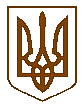 УКРАЇНАБілокриницька   сільська   радаРівненського   району    Рівненської    області(сорок перша чергова сесія сьомого скликання)РІШЕННЯвід  29 березня   2019 року                                                                                 № 956Про затвердження звіту про експертнугрошову оцінку земельної ділянки,що надається у власність шляхом викупуТзОВ  фірма «ОЛЕС»          Розглянувши  звіт про експертну грошову оцінку земельної ділянки (кадастровий номер 5624680700:05:014:0083), що розташована за адресою: Рівненська обл., Рівненський р-н., с.Біла Криниця, розробник  ТОВ «Оціночна компанія Україна-Захід», позитивний висновок державної експертизи ГУ Держгеокадастру у Рівненській області від 25.03.2019 року за №62,  керуючись ст. 122, 126, 127, 128  Земельного  кодексу  України, пунктом 34 частини 1 статті 26 Закону України «Про місцеве самоврядування в Україні» з метою раціонального використання земельних ділянок  із залученням додаткових коштів до бюджету, беручи до уваги погодження земельної комісії сільської ради, Білокриницька сільська рада  ВИРІШИЛА:Затвердити  звіт про експертну грошову оцінку земельної ділянки, кадастровий номер 5624680700:05:014:0083, площею 1,9984 га в с.Біла Криниця.Затвердити ціну продажу земельної ділянки кадастровий номер 5624680700:05:014:0083 на підставі висновку про експертну грошову оцінку земельної ділянки несільськогосподарського призначення, площею 1,9984 га, для будівництва та обслуговування об’єктів туристичної інфраструктури та закладів громадського харчування  в с.Біла Криниця  в розмірі 1 029 152,00 гривень (один мільйон двадцять дев’ять тисяч сто п’ятдесят дві гривні 00 коп.), що у розрахунку на один квадратний метр земельної ділянки становить 51,50 грн. (п’ятдесят одна гривня п’ятдесят  коп.)Продати ТзОВ фірма «ОЛЕС» за  1 029 152,00 гривень (один мільйон двадцять дев’ять тисяч сто п’ятдесят дві гривні 00 коп.), земельну ділянку несільськогосподарського призначення, кадастровий номер: 5624680700:05:014:0083площею 1,9984 га дляя будівництва та обслуговування об’єктів туристичної інфраструктури та закладів громадського харчування  в с.Біла Криниця.ТзОВ фірма «ОЛЕС» укласти з Білокриницькою сільською радою договір купівлі - продажу земельної ділянки, площею 1,9984 га та провести оплату згідно з діючим законодавством.Припинити дію договору оренди земельної ділянки від 04.05.2018 року  площею 1,9984 га в с.Біла Криниця, в момент набуття права власності на вказану земельну ділянку  ТзОВ фірма «ОЛЕС».Контроль за виконанням даного рішення покласти на земельну комісію сільської ради.Сільський голова                                                                                       Т. ГончарукПленарне засідання сорок першої сесіїБілокриницької сільської ради сьомого скликання29 березня  2019 року
ВІДОМІСТЬдля поіменного голосування з питання:«Про затвердження звіту про експертну грошову оцінку земельної ділянки,що надається у власність шляхом викупуТзОВ  фірма «ОЛЕС»»Голосували:    «за» - 	14	                          «проти» - 	0	                          «утримався» - 	0	                          «не голосував» - 	0	Голова комісії                                                                      ____________________Секретар комісії                                                                   ____________________Член комісії                                                                          ____________________№з/пПрізвище, ім’я, по батьковіЗаПротиУтри-мавсяНе приймав участь в голосуванні1.Гончарук Тетяна Володимирівназа2.Галябар Роман Олександровичза3.Власюк Світлана Андріївнавідсутня4.Данилюк Наталія Василівнавідсутня5.Семенюк Марія Петрівназа6.Дем'янчук Віталій Григоровичза7.Зданевич Оксана Данилівназа8.Кисіль Тетяна Михайлівнавідсутня9.Панчук Ярослав Петровичвідсутній10.Ящук Оксана Костянтинівназа11.Целюк Тетяна Лонгінівнавідсутня12.Плетьонка Андрій Васильовичза13.Вовчик Юрій Анатолійовичвідсутній 14.Дубіч Анатолі Миколайовичза15.Захожа Інна Анатоліївназа16.Морозюк Оксана Дмитрівназа17.Денисюк Іван Миколайовичвідсутній 18.Кравченко Алла Дмитрівназа19.Люльчик Валерій Федоровичза20.Клименко Тарас Володимировичза21.Ляшецька Надія Миколаївнавідсутня22.Ящук Олена АдамівназаВсього:Всього:14